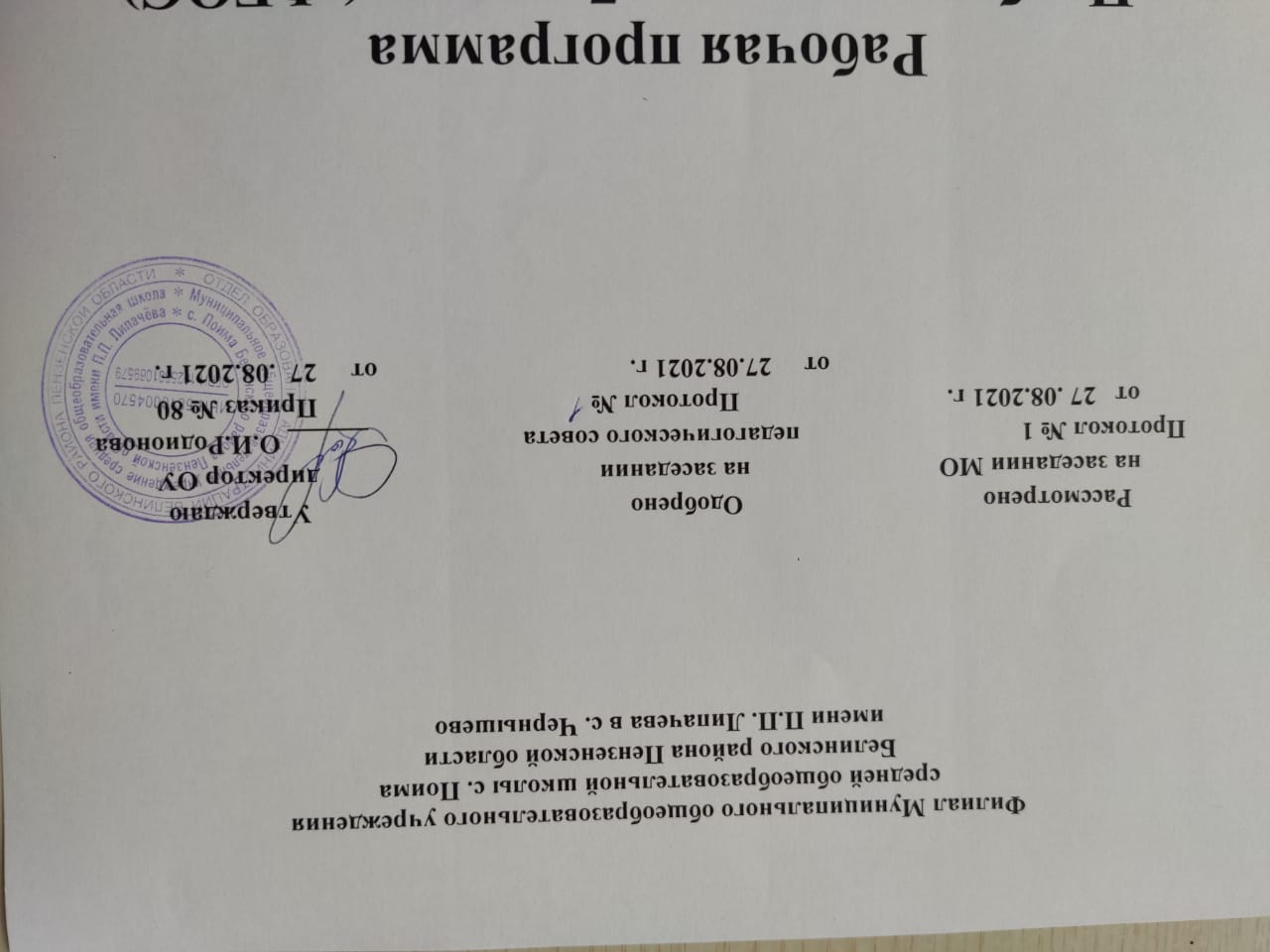 Рабочая программаНаименование учебного предмета– Литературное чтение на родном ( русском) языкеКласс   3Рабочую программу составила: Базина Галина Николаевна2021- 2022 уч. годРабочая программа по литературному чтению на родном русском языке для 3 класса составлена в соответствии с Федеральным  государственным образовательным  стандартом начального общего образования на основе Программы общеобразовательных учреждений  «Литературное чтение на родном русском языке 1-4 классы», автор:  Александрова О.М. и др.   М.: Просвещение. 2015I. Планируемые результаты освоения учебного предмета.Результаты изучения литературного чтения на русском родном языке в составе предметной области «Родной язык и литературное чтение на родном языке» соответствуют требованиям к результатам освоения основной образовательной программы начального общего образования, сформулированным в федеральном государственном образовательном стандарте начального общего образования.Личностные результаты:- осознание основ российской гражданской идентичности, развитие чувства гордости за свою Родину, российский народ и историю России, осознание своей этнической и национальной принадлежности;- понимание ценностей многонационального российского общества, осознание важности уважительного отношения к истории и культуре других народов; становление гуманистических и демократических ценностных ориентаций;- развитие эстетических потребностей, ценностей и чувств;- развитие этических чувств, доброжелательности и эмоционально-нравственной отзывчивости, понимания и сопереживания чувствам других людей;- принятие и освоение социальной роли обучающегося, развитие мотивов учебной деятельности и формирование личностного смысла учения;- совершенствование навыков сотрудничества со сверстниками, умения не создавать конфликтов и находить выходы из спорных ситуаций.МетапредметныеРегулятивные УУД:- развитие умения планировать, контролировать и оценивать учебные действия в соответствии с поставленной задачей и условиями ее реализации; определять наиболее эффективные способы достижения результата;- овладение начальными формами познавательной и личностной рефлексии.Познавательные УУД:- освоение способов решения проблем творческого и поискового характера;- совершенствование умений использовать различные способы поиска, сбора, обработки, анализа, организации, передачи и интерпретации информации в соответствии с коммуникативными и познавательными задачами, совершенствование умения готовить свое выступление, соблюдая нормы этики и этикета;Коммуникативные УУД:- развитие умений слушать собеседника и вести диалог, признавать возможность существования различных точек зрения и права каждого иметь свою, излагать свое мнение и аргументировать свою точку зрения и оценку событий;- совершенствование умений определять общую цель и пути ее достижения, договариваться о распределении функций и ролей в совместной деятельности;Предметные:Обучающиеся научатся:- осознавать коммуникативно-эстетические возможности русского языка на основе изучения произведений русской литературы;- осознавать значимость чтения русской литературы для познания мира, национальной истории и культуры;- давать и обосновывать нравственную оценку поступков героев;- совершенствовать в процессе чтения произведений русской литературы читательские умения: читать вслух и про себя, владеть элементарными приемами интерпретации и анализа художественных, научно-популярных и учебных текстов;- применять опыт чтения произведений русской литературы для речевого самосовершенствования: участвовать в обсуждении прослушанного/прочитанного текста, доказывать и подтверждать собственное мнение ссылками на текст; передавать содержание прочитанного или прослушанного с учетом специфики текста в виде пересказа (полного или краткого);- пользоваться справочными источниками для понимания и получения дополнительной информации.Обучающие получат возможность научиться:- воспринимать художественную литературу как один из видов искусства, соотносить впечатления от прочитанных (прослушанных) произведений с впечатлениями от других видов искусства;- создавать проекты в виде текста или презентаций с аудиовизуальной поддержкой и пояснениями;II. Содержание учебного предмета.Виды речевой и читательской деятельностиАудирование (слушание)Восприятие на слух и понимание художественных произведений, отражающих национально-культурные ценности, богатство русской речи; умения отвечать на вопросы по воспринятому на слух тексту и задавать вопросы по содержанию воспринятого на слух текста.ЧтениеЧтение вслух. Постепенный переход от слогового к плавному осмысленному правильному чтению целыми словами вслух (скорость чтения в соответствии с индивидуальным темпом чтения, позволяющим осознать текст). Соблюдение орфоэпических норм чтения. Передача с помощью интонирования смысловых особенностей разных по виду и типу текстов.Чтение про себя. Осознание при чтении про себя смысла доступных по объему и жанру произведений. Понимание особенностей разных видов чтения.Чтение произведений устного народного творчества: русский фольклорный текст как источник познания ценностей и традиций народа.Чтение текстов художественных произведений, отражающих нравственно-этические ценности и идеалы, значимые для национального сознания и сохраняющиеся в культурном пространстве на протяжении многих эпох: любовь к Родине, вера, справедливость, совесть, сострадание и др. Черты русского национального характера: доброта, бескорыстие, трудолюбие, честность, смелость и др. Русские национальные традиции: единение, взаимопомощь, открытость, гостеприимство и др. Семейные ценности: лад, любовь, взаимопонимание, забота, терпение, почитание родителей. Отражение в русской литературе культуры православной семьи.Мир русского детства: взросление, особенность отношений с окружающим миром, взрослыми и сверстниками; осознание себя как носителя и продолжателя русских традиций. Эмоционально-нравственная оценка поступков героев.Понимание особенностей русской литературы: раскрытие внутреннего мира героя, его переживаний; обращение к нравственным проблемам. Поэтические представления русского народа о мире природы (солнце, поле, лесе, реке, тумане, ветре, морозе, грозе и др.), отражение этих представлений в фольклоре и их развитие в русской поэзии и прозе. Сопоставление состояния окружающего мира с чувствами и настроением человека.Чтение информационных текстов: историко-культурный комментарий к произведениям, отдельные факты биографии авторов изучаемых текстов.Говорение (культура речевого общения)Диалогическая и монологическая речь. Участие в коллективном обсуждении прочитанных текстов, доказательство собственной точки зрения с опорой на текст; высказывания, отражающие специфику русской художественной литературы. Пополнение словарного запаса. Воспроизведение услышанного или прочитанного текста с опорой на ключевые слова, иллюстрации к тексту (подробный, краткий, выборочный пересказ текста).Соблюдение в учебных ситуациях этикетных форм и устойчивых формул‚ принципов этикетного общения, лежащих в основе национального речевого этикета.Декламирование (чтение наизусть) стихотворных произведений по выбору учащихся.Письмо (культура письменной речи)Создание небольших по объему письменных высказываний по проблемам, поставленным в изучаемых произведенияхБиблиографическая культураВыбор книг по обсуждаемой проблематике, в том числе с опорой на список произведений для внеклассного чтения, рекомендованных в учебнике. Использование соответствующих возрасту словарей и энциклопедий, содержащих сведения о русской культуре.Круг чтенияПроизведения русского устного народного творчества; произведения классиков русской литературы XIX–ХХ вв. и современной отечественной литературы, отражающие национально-культурные ценности и традиции русского народа, особенности его мировосприятия. Основные темы детского чтения: художественные произведения о детстве, о становлении характера, о Родине, о выдающихся представителях русского народа (первооткрывателях, писателях, поэтах, художниках, полководцах), о праздниках, значимых для русской культуры, о детских фантазиях и мечтах.
Литературоведческая пропедевтика (практическое освоение)Жанровое разнообразие изучаемых произведений: малые и большие фольклорные формы; литературная сказка; рассказ, притча, стихотворение. Прозаическая и поэтическая речь; художественный вымысел; сюжет; тема; герой произведения; портрет; пейзаж; ритм; рифма. Национальное своеобразие сравнений и метафор; их значение в художественной речи.Творческая деятельность обучающихся (на основе изученных литературных произведений)Интерпретация литературного произведения в творческой деятельности учащихся: чтение по ролям, инсценирование; создание собственного устного и письменного текста на основе художественного произведения с учетом коммуникативной задачи (для разных адресатов); с опорой на серию иллюстраций к произведению, на репродукции картин русских художников.3.Тематическое планирование с определением основных видов учебной деятельностиТематическое планированиеХарактеристика деятельности учащихсяРАЗДЕЛ 1. МИР ДЕТСТВАЯ и книги (3 ч)В. И. Воробьев. «Мой дневник». (Глава из книги «Я не придумал ничего»В. П. Крапивин. «День рождения».(Глава из повести «Сказки Севки Глущенко»Т.В.Толстая «Детство Лермонтова»Я взрослею (3 ч)Л. Л. Яхнин. «Последняя рубашка».Ю. А. Буковский. «О Доброте — злой и доброй».П. В. Засодимский. «Гришина милостыня».В дружной семье и в холод тепло (2 ч)В. М. Шукшин. «Как зайка летал на воздушных шариках» (фрагмент).А. Л. Решетов. «Зернышки спелых яблок» (фрагмент).О. Ф. Кургузов. «Душа нараспашку».Я фантазирую и мечтаю (2 ч)В. П. Крапивин. «Зелёная грива».Л. К. Чуковская. «Мой отец — Корней Чуковский» (фрагмент).В.П.Крапивин. «Что такое стихия.» (Глава из повести «Сказки Севки Глущенко»РАЗДЕЛ 2. РОССИЯ — РОДИНА МОЯЛюди земли русской (2 ч)Н. М. Коняев. «Правнуки богатырей»О. М. Гурьян. «Мальчик из Холмогор»От праздника к празднику (2 ч)А. И. Куприн. «Пасхальные колокола» (фрагмент).С. Чёрный. «Пасхальный визит» (фрагмент).О родной природе (3 ч)И. С. Никитин. «Лес».К. Г. Паустовский. «Клад».М.М.Пришвин. «Река»В.П.Астафьев. «Ночь тёмная-тёмная»В.Г.Распутин. «Горные речки»И. П. Токмакова. «Туман».В. П. Астафьев. «Зорькина песня» (фрагмент).Тестовая работа по пройденным материалам.Прогнозировать содержание раздела. Расставлять книги на выставке в соответствии с темой раздела, сравнивать их, рассказыватьо книге с выставки в соответствии с коллективно составленным планом. Выбирать книгу по заданному параметру. Воспринимать на слух произведение. Отвечать на вопросы по содержанию художественного произведения.Читать вслух плавно по слогам и целыми словами; передавать интонационно конец предложения. Объяснять название произведения. Выбирать из предложенного списка слова для характеристики различных героев произведения. Описывать внешний вид героя, его характер, привлекая текст произведения и свой читательский и жизненный опыт. Передавать характер героя с помощью жестов, мимики, изображать героев. Определять главную мысль; соотносить главную мысль с содержанием произведения. Составлять план пересказа прочитанного: что произошло в начале, потом, чем закончился рассказ. Находить в стихах слова с созвучным окончанием. Находить слова, которые помогают представить самого героя или его речь. Использовать приём звукописи при изображении различных героев. Читать стихи наизусть. Участвовать в конкурсе чтецов; декламировать стихи на публику; оценивать себя в роли чтеца. Проверять себя и оценивать свои достижения (с помощью учителя)